Тема недели: Великая Отечественная Война6. 05 – 8. 05. 2020Беседа – рассказ о Великой Отечественной Войне.Мы родились и живем в мирное время и не знаем, что такое война. Но не все могут испытывать такое счастье. Во многих местах нашей Земли происходят военные конфликты, в которых погибают люди, разрушаются жилые дома, промышленные здания и т. д. Но это не идет ни в какое сравнение с тем, какой была Великая Отечественная война.Ответь мне, а ты знаешь, с кем воевал ваш народ? Кто напал на нашу страну?Да, это была фашистская Германия, страна, в которой у власти стоял человек, который желал подчинить себе как можно больше территории со всеми фабриками, заводами, городами, сёлами и таким образом сделать свою страну (Германию) самой богатой и влиятельной на Земле. Слайд №2.Вот я сейчас немного о ней расскажу. Но сначала мы с вами послушаем песню о начале войны: песня «Вставай страна огромная».Какая эта песня по характеру?Дети отвечают (страшная, пугающая)Была самая короткая ночь в году. Люди мирно спали. И вдруг:— Война! Война!22 июня 1941 года на нашу Родину напали немецкие фашисты. Напали словно воры, словно разбойники. Они хотели захватить наши земли, наши города и сёла, а наших людей либо убить, либо сделать своими слугами и рабами. Началась Великая Отечественная война. Она продолжалась четыре года. Слайд №3Нелёгким был путь к победе. Враги напали на нас неожиданно. У них было больше танков и самолётов. Наши армии отступали. Бои шли на земле, в небе, на море. Слайды №4,5Немцы захватывали город за городом, убивали людей. По всей стране, начался призыв в армию, нашу Красную Армию. Всех мужчин, которые могли держать оружие, призывали на войну, чтобы защищать свою Родину. На фронт уходили отцы, старшие братья, даже многие девушки шли на фронт. Слайд №6,7,8Как ты думаешь кем могли служить наши девушки? Как они помогали нашим бойцам?Правильно, наши девушки служили санитарками, были летчицами, снайперами.Вся тяжелая работа легла на плечи женщин детей и стариков. Они пахали землю, выращивали хлеб, шили одежду для фронта, копали окопы.Особенно страшно было женщинам и детям во время атаки фашистских самолётов, когда бомбы летели с неба, и негде было укрыться от них. Это было страшное время.После боёв оставались разрушенные города, сёла, деревни. Бойцы всеми силами обороняли каждый кусочек своей земли.Нападение было быстрым, неожиданным, однако не принесло желаемых результатов – русская армия оказала сильнейшее сопротивление, чем предполагали немцы, и война затянулась на долгие годы.Трудные, голодные и холодные военные годы называют военным лихими, злыми годами. Тяжело достались они всему нашему народу, но особенно тяжко пришлось маленьким детям.Многие дети остались сиротами, их отцы погибли на войне, другие потеряли родителей во время бомбежек, третьи лишились не только родных, но и отчего дома, четвертые оказались на оккупированной врагами территории, пятые — в плену у немцев.Дети — слабые, беспомощные, оказались лицом к лицу с жестокой, беспощадной, злой силой фашизма. Слайды №14-19Война - не место для детейВойна — не место для детей!Здесь нет ни книжек, ни игрушек.Разрывы мин и грохот пушек,И море крови и смертей.Война — не место для детей!Были дети которые шли на фронт и воевали на равнее с солдатами.Я тебе сейчас расскажу о детях-героях. Слайды №19, 20, 21Валя КотикОн родился 11 февраля 1930 года в селе Хмелевка Шепетовского района Хмельницкой области. Учился в школе №4 города Шепетовки, был признанным вожаком пионеров, своих ровесников. Когда в Шепетовку ворвались фашисты, Валя Котик вместе с друзьями решил бороться с врагом. Ребята собрали на месте боев оружие, которое потом партизаны на возу с сеном переправили в отряд. Присмотревшись к мальчику, партизаны доверили Вале быть связным и разведчиком в своей подпольной организации. Он узнавал расположение вражеских постов, порядок смены караула. Фашисты наметили карательную операцию против партизан, а Валя, выследив гитлеровского офицера, возглавлявшего карателей, убил его. Когда в городе начались аресты, Валя вместе с мамой и братом Виктором ушел к партизанам. Мальчик, которому только-только исполнилось четырнадцать лет, сражался плечом к плечу со взрослыми, освобождая родную землю. На его счету – шесть вражеских эшелонов, взорванных на пути к фронту. Валя Котик был награжден орденом Отечественной войны 1 степени, медалью "Партизану Отечественной войны" 2 степени. Валя Котик погиб как герой в феврале 1944 года в городе Изяславле, защищая склад боеприпасов. Родина посмертно удостоила его званием Героя Советского Союза.Лёня ГоликовРос в деревне Лукино, на берегу реки Поло, что впадает в легендарное Ильмень-озеро. Когда его родное село захватил враг, мальчик ушел к партизанам. Не раз он ходил в разведку, приносил важные сведения в партизанский отряд. И летели под откос вражеские поезда, машины, рушились мосты, горели вражеские склады. Был в его жизни бой, который Леня вел один на один с фашистским генералом. Граната, брошенная мальчиком, подбила машину. Из нее выбрался гитлеровец с портфелем в руках и, отстреливаясь, бросился бежать. Леня – за ним. Почти километр преследовал он врага и, наконец, убил его. В портфеле оказались очень важные документы. Штаб партизан немедленно переправил их самолетом в Москву. Немало было еще боев в его недолгой жизни! И ни разу не дрогнул юный герой, сражавшийся плечом к плечу со взрослыми. Он погиб под селом Острая Лука зимой 1943 года, когда особенно лютовал враг, почувствовав, что горит под ногами у него земля, что не будет ему пощады. 2 апреля 1944 года был опубликован указ Президиума Верховного Совета СССР о присвоении пионеру-партизану Лене Голикову звания Героя Советского Союза. В Новгороде стоит памятник этому юному герою войны (слайд №12).Зина ПортноваВойна застала ленинградскую пионерку Зину Портнову в деревне Зуя, куда она приехала на каникулы, – это неподалеку от станции Оболь Витебской области. В Оболи была создана подпольная комсомольско-молодежная организация "Юные мстители", и Зину избрали членом ее комитета. Она участвовала в дерзких операциях против врага, в диверсиях, распространяла листовки, по заданию партизанского отряда вела разведку.. Стоял декабрь 1943 года. Зина возвращалась с задания. В деревне Мостище ее выдал предатель. Фашисты схватили юную партизанку, пытали. Ответом врагу было молчание Зины, ее презрение и ненависть, решимость бороться до конца. Во время одного из допросов, выбрав момент, Зина схватила со стола пистолет и в упор выстрела в гестаповца. Вбежавший на выстрел офицер был также убит наповал. Зина пыталась бежать, но фашисты настигли ее. Отважная юная пионерка была зверски замучена, но до последней минуты оставалась стойкой, мужественной, несгибаемой. И Родина посмертно отметила ее подвиг высшим своим званием – званием Героя Советского Союза.Миллионы людей, в том числе и дети, трудились у заводских станков и на полях страны. Слайды №23,24,25. Советские люди (Советский Союз — так называлась в те годы наша страна) делали всё, чтобы остановить фашистов. Даже в самые тяжёлые дни они твёрдо верили: «Враг будет разбит! Победа будет за нами!»И вот пришёл день, когда наступление захватчиков было остановлено. Советские армии погнали фашистов с родной земли.И снова битвы, битвы, бои, сражения. Всё мощнее, всё несокрушимей удары советских войск. И наступил самый долгожданный, самый великий день. Наши солдаты дошли до границ Германии и штурмом взяли столицу фашистов — город Берлин. Был 1945 год. Цвела весна. Был месяц май.Фашисты признали полное своё поражение 9 мая. С той поры этот день стал нашим великим праздником — Днём Победы. Слайды №20, 21Чудеса героизма и храбрости проявили наши люди, защищая от фашистов родную землю.Брестская крепость стояла на самой границе. Атаковали её фашисты в первый же день войны. Думали: день — и крепость у них в руках. Целый месяц держались наши солдаты. А когда сил не осталось и фашисты ворвались в крепость, последний её защитник написал штыком на стене: «Я умираю, но не сдаюсь».Давай послушаем сейчас песню, которая была написана ко Дню Победы и звучит на всех парадах страны 9 мая.Пеня «День Победы» .Какая эта песня по характеру? Вспомни, вот мы в начале нашей беседы слушали с тобой песню, она призывала всех защищать Родину, а в этой песне о чём поётся? Как ты думаешь?Герои. Герои. Подвиги. Подвиги. Их было тысячи, десятки и сотни тысяч.Прошло много лет с той страшной поры, когда напали на нашу страну фашисты. Вспомним добрым словом своих дедов и прадедов, всех тех, кто принёс нам победу. Поклонимся героям Великой Отечественной войны. Героям великой войны с фашистами!Среда: 6 МаяСреда: 6 МаяСтаршая группаСтаршая группаПознавательное развитие. ФЭМП. Работа по закреплению пройденного материала.Игровое упражнение «Кто быстрее составит число»Игровое упражнение «Составим число»Игровое упражнение «Расскажи о длине полосок».Игровое упражнение «Где лежит предмет».Художественно- эстетическое развитие: Аппликация: «День Победы»Стихотворение:Обобщающая беседа.Стихотворение:Физкультминутка « Наша Армия»Взрослый показывает ребенку числовую карточку с изображением четырех кругов, предлагает определить, какое число он загадал, и составить его с помощью разных предметов. Ребенок составляют число на столе, наборном полотне и счетной лесенке при помощи предметов мебели, изображений диких животных и разных видов транспорта. После выполнения задания взрослый вместе с ребенком выясняет: «Сколько всего предметов мебели (диких животных, видов транспорта) он взял? Сколько каких предметов мебели (диких животных, видов транспорта) он взял? Какие предметы каждого вида ты взял? Как ты составил число пять?»Взрослый предлагает ребенку «составить» число 5 при помощи треугольников разного цвета так, чтобы один и тот же цвет не повторялся дважды. После выполнения задания уточняет: «Сколько всего треугольников? Сколько треугольников какого цвета ты взял? Как ты составил число пять?»Взрослый дает ребенку задание: «Разложи полоски, начиная с самой короткой и заканчивая самой длинной. Назови длину каждой полоски. Что ты можешь сказать о длине рядом лежащих полосок: красной и коричневой? (Красная полоска длиннее коричневой.) Что ты можешь сказать о длине коричневой полоски по сравнению с зеленой полоской?» (Коричневая полоска длиннее зеленой.) Взрослый делает обобщение: «Коричневая полоска короче красной, но длиннее зеленой».Взрослый предлагает: «Определи, где находится шкаф (часы, кукольный уголок и т. д.) относительно тебя. Расскажи, где находится шкаф по отношению ко мне»  и т.д.Оборудование: трафарет голубя; картон цветной, цветная бумага - черная и оранжевая для изготовления георгиевской ленты, цветная бумага красного цвета для звезд; простой карандаш, ножницы, клей, линейка, клеёнка на стол; вырезанные цифры и буквы 9 МАЯ; ноутбук или компьютер.Закрой глаза и послушай тишину. В тишине слышен шум ветра, пение птиц, гул машин, чьи-то шаги. Мирная тишина. В ней не слышно звука выстрела, рёва танка.Солнце светит, пахнет хлебом,Лес шумит, река, трава.Хорошо под мирным небомСлышать добрые слова.Хорошо зимой и летом,В день осенний и веснойНаслаждаться ярким светом,Звонкой, мирной тишиной.Каждый год наш народ отмечает День Победы в Великой Отечественной Войне, которая шла целых четыре года и закончилась полной победой нашего народа. Что же это за праздник?(Это праздник солдат, моряков, летчиков, офицеров, которые воевали с фашистами и победили их.)Это не только праздник солдат, но всего нашего народа, который не только на фронте, но и в тылу день за днем, месяц за месяцем, год за годом одерживал победу над врагом. Скоро мы будем отмечать светлый и скорбный праздник - День Победы.Расскажи, что это была за война и когда она началась?Война была с фашистами, которые напали на нашу страну в июне 1941 года.Скажи, а почему война - это плохо, страшно?Потому что гибнут люди, те, кто остается живым во время войны живут плохо, страдают, голодают, болеют.Весь народ встал на защиту Родины, когда летом 1941 года на нашу страну напали немецко-фашистские захватчики. Отцы и старшие братья ушли на фронт, женщины и дети встали к станкам, пришли на заводы, где до войны работали их мужья. Все, кто остался в тылу, помогали нашим воинам: изготавливали бомбы и снаряды, самолеты и танки, шили теплую одежду, вязали варежки для солдат. Люди разных национальностей, взрослые и даже дети воевали с врагами. Война была очень жестокой, она принесла много горя и слез, разруху и голод.А ты знаешь, сколько погибло человек в этой страшной войне? (Много)Да, действительно, очень много: погибло более 20 млн. человек.«Война! Жестче нет слова!Война! Печальней нет слова!Война! Светлее нет слова!В тоске и славе этих лет!Земли немало кровью оросилиИ вечно будет помнить мир о том,Как шли сыны, и дочери РоссииСквозь гром войныК победе над врагом!»Но люди выстояли и победили. Сейчас мы с тобой отправимся в прошлое нашей страны.Просмотр презентации «9 мая»Сегодня мы изготовим открытку ко дню Победы. На ней мы поместим изображение белого голубя-символ мира на Земле, красную звезду, георгиевскую ленту-символ мужества нашего народа. Работа будет выполнена в смешанной технике - голубя изготовим по трафарету, звезду - в технике аппликации из салфеток, георгиевскую ленту– в технике аппликации из бумаги.Ровным строем мы идём -раз, два, три (Марш на месте. Махи руками, согнутыми в локте)В барабаны звонко бьём- раз, два, три (Продолжаем марш, имитируем стук в барабаны)Мы летим, как самолёт-раз, два, три (руки в стороны, раскачивание)Ускоряется полёт-раз, два, три (ускоряем движение)Пересели в вертолёт-раз, два, три (руки перед собой, изображаем пропеллер)Поднимает в верх пилот - раз, два, три (медленно поднимаем руки над головой, продолжая изображать пропеллер)На ракете полетим - раз, два, три (руки вытягиваем над головой, соединяем ладони)И всех-всех опередим- раз, два, три (не меняя положения рук приседаем и выпрыгиваем в верх)Поплывем на корабле - раз, два, три (руки перед собой под прямым углом, ладони соединены)Нас качает на волне - раз, два, три (руки в прежнем положении, раскачивание из стороны в сторону)Наши пушки метко бьют- раз, два, три (боксирующие движения руками)Нашей Армии салют! Раз, два три! (Подпрыгиваем, вскидывая вверх руки с раскрытыми ладонями)У тебя на столе лежит картон – основа нашей открытки. Также салфетки красного цвета, цветная бумага оранжевого, черного цвета, трафарет голубя, вырезанный заранее. Для работы с бумагой, что нам еще необходимо? Правильно – ножницы, клей. Их ты так же видишь перед собой.Из красных салфеток ребенок изготавливает звезду в технике аппликации из шариков. Для этого необходимо скатать шарики, затем оформляем контур звезды, затем заполняем оставшееся пространство внутри.Из черной и оранжевой бумаги делаем георгиевскую ленту. Узкие две полоски оранжевого цвета наклеиваем на широкую полосу черного цвета с равномерными промежутками. С каждого края ленты вырезается треугольник. Получается бумажная георгиевская лента, которую приклеиваем к нашей открытке. Затем ребенок приклеивает на открытку белого цвета голубя (вырезанного заранее).При работе взрослый оказывает ребенку помощь, если необходимо. Напоминает, что работать нужно аккуратно, чтобы не было видно следов клея.Подготовительная группаПодготовительная группаПознавательное развитие: ФЭМП.Работа по закреплению пройденного материала.Количество и счет:Работа с примерами в пределах 20:Художественно- эстетическое развитие: Аппликация: «День Победы»Стихотворение:Стихотворение:Физкультминутка «Наша Армия»Дополнительный материал позволяет расширить содержание работы с дошкольниками.Он вводится при условии прочного усвоения детьми основного материала,предусмотренного программой, а также при проявлении ими склонности кматематическому стилю мышления и интереса к дальнейшему обучению.- решение примеров на сложение и вычитание;– сравнение выражений без вычислений, устанавливая знаки «>», «<»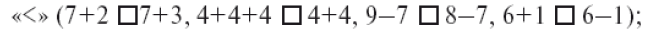 – решение примеров на сложение и вычитание с нулем;– решение примеров на сложение с переменой мест слагаемых. Знакомство с числовойлинейкой, равной 20 клеткам (см рисунок ниже).Упражнения в устном счете в пределах 20 (например: 3–1+2; результат каждогодействия дети обозначают цифрой: 3–1=2 + 2=4).Если дети усвоили состав чисел из двух меньших в пределах 20, можно предлагать имрешать задачи на сложение и вычитание в пределах 20 по числовым линейкам.Знакомство с написанием цифр и развитие умения изображать их по точкам.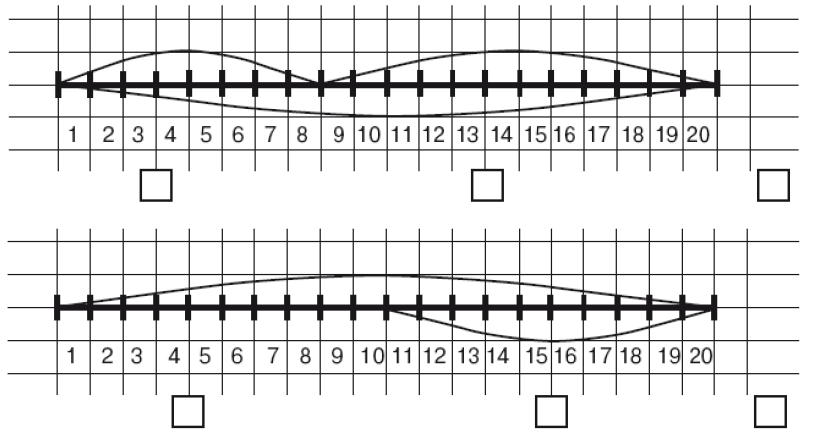 Оборудование: трафарет голубя; картон цветной, цветная бумага - черная и оранжевая для изготовления георгиевской ленты, цветная бумага красного цвета для звезд; простой карандаш, ножницы, клей, линейка, клеёнка на стол; вырезанные цифры и буквы 9 МАЯ; ноутбук или компьютер.Закрой глаза и послушай тишину. В тишине слышен шум ветра, пение птиц, гул машин, чьи-то шаги. Мирная тишина. В ней не слышно звука выстрела, рёва танка.Солнце светит, пахнет хлебом,Лес шумит, река, трава.Хорошо под мирным небомСлышать добрые слова.Хорошо зимой и летом,В день осенний и веснойНаслаждаться ярким светом,Звонкой, мирной тишиной.Каждый год наш народ отмечает День Победы в Великой Отечественной Войне, которая шла целых четыре года и закончилась полной победой нашего народа. Что же это за праздник?(Это праздник солдат, моряков, летчиков, офицеров, которые воевали с фашистами и победили их.)Это не только праздник солдат, но всего нашего народа, который не только на фронте, но и в тылу день за днем, месяц за месяцем, год за годом одерживал победу над врагом. Скоро мы будем отмечать светлый и скорбный праздник - День Победы.Расскажи, что это была за война и когда она началась?Война была с фашистами, которые напали на нашу страну в июне 1941 года.Скажи, а почему война - это плохо, страшно?Потому что гибнут люди, те, кто остается живым во время войны живут плохо, страдают, голодают, болеют.Весь народ встал на защиту Родины, когда летом 1941 года на нашу страну напали немецко-фашистские захватчики. Отцы и старшие братья ушли на фронт, женщины и дети встали к станкам, пришли на заводы, где до войны работали их мужья. Все, кто остался в тылу, помогали нашим воинам: изготавливали бомбы и снаряды, самолеты и танки, шили теплую одежду, вязали варежки для солдат. Люди разных национальностей, взрослые и даже дети воевали с врагами. Война была очень жестокой, она принесла много горя и слез, разруху и голод.А ты знаешь, сколько погибло человек в этой страшной войне? (Много)Да, действительно, очень много: погибло более 20 млн. человек.«Война! Жестче нет слова!Война! Печальней нет слова!Война! Светлее нет слова!В тоске и славе этих лет!Земли немало кровью оросилиИ вечно будет помнить мир о том,Как шли сыны, и дочери РоссииСквозь гром войныК победе над врагом!»Но люди выстояли и победили. Сейчас мы с тобой отправимся в прошлое нашей страны.Просмотр презентации «9 мая»Сегодня мы изготовим открытку ко дню Победы. На ней мы поместим изображение белого голубя-символ мира на Земле, красную звезду, георгиевскую ленту-символ мужества нашего народа. Работа будет выполнена в смешанной технике - голубя изготовим по трафарету, звезду - в технике аппликации из салфеток, георгиевскую ленту– в технике аппликации из бумаги.Ровным строем мы идём -раз, два, три (Марш на месте. Махи руками, согнутыми в локте)В барабаны звонко бьём- раз, два, три (Продолжаем марш, имитируем стук в барабаны)Мы летим, как самолёт-раз, два, три (руки в стороны, раскачивание)Ускоряется полёт-раз, два, три (ускоряем движение)Пересели в вертолёт-раз, два, три (руки перед собой, изображаем пропеллер)Поднимает в верх пилот - раз, два, три (медленно поднимаем руки над головой, продолжая изображать пропеллер)На ракете полетим - раз, два, три (руки вытягиваем над головой, соединяем ладони)И всех-всех опередим- раз, два, три (не меняя положения рук приседаем и выпрыгиваем в верх)Поплывем на корабле - раз, два, три (руки перед собой под прямым углом, ладони соединены)Нас качает на волне - раз, два, три (руки в прежнем положении, раскачивание из стороны в сторону)Наши пушки метко бьют- раз, два, три (боксирующие движения руками)Нашей Армии салют! Раз, два три! (Подпрыгиваем, вскидывая вверх руки с раскрытыми ладонями)У тебя на столе лежит картон – основа нашей открытки. Также салфетки красного цвета, цветная бумага оранжевого, черного цвета, трафарет голубя, вырезанный заранее. Для работы с бумагой, что нам еще необходимо? Правильно – ножницы, клей. Их ты так же видишь перед собой.Из красных салфеток ребенок изготавливает звезду в технике аппликации из шариков. Для этого необходимо скатать шарики, затем оформляем контур звезды, затем заполняем оставшееся пространство внутри.Из черной и оранжевой бумаги делаем георгиевскую ленту. Узкие две полоски оранжевого цвета наклеиваем на широкую полосу черного цвета с равномерными промежутками. С каждого края ленты вырезается треугольник. Получается бумажная георгиевская лента, которую приклеиваем к нашей открытке. Затем ребенок приклеивает на открытку белого цвета голубя (вырезанного заранее).При работе взрослый оказывает ребенку помощь, если необходимо. Напоминает, что работать нужно аккуратно, чтобы не было видно следов клея.Четверг: 7 МаяЧетверг: 7 МаяСтаршая группаСтаршая группаПознавательное развитие: ФЭМП.Работа по закреплению пройденного материала.Игровое упражнение «Строим дорогу для машины»Игровое упражнение «Игрушки для котенка».Взрослый предлагает ребенку построить дорогу из конструктора Lego такой ширины, чтобы по ней могла проехать показанная машина: «Как это можно сделать?» (По краям колес машины можно поставить несколько деталей).Затем взрослый просит построить еще одну дорожку такой же ширины: «Что поможет тебе построить дорожку такой же ширины?» : ребенок измеряет полоской бумаги ширину машины. Ребенок на ковре строит дорожку из конструктора, ширина которых равна полоске-образцу. После выполнения задания взрослый провозит машину по дорожкам.Взрослый обращает внимание ребенка на игрушку -  котенка и предлагает сделать для него игрушку из бумажного круга. «Как разделить круг на две равные части?»—спрашивает взрослый. Ребенок рассказывает о способе деления предмета: нужно сложить круг пополам, совместив его края. Ребенок складывает круг и разрезает его по линиям сгиба. Взрослый спрашивает: «Сколько частей получилось? Как можно назвать каждую часть круга? Покажи половину круга (одну вторую). Что больше: целое или часть? Что меньше: часть или целое?» Затем половину круга ребенок еще раз складывает пополам, по сгибу делает надрез до середины и вставляют вторую половину в прорезь. Изготовленную игрушку дарит котенку.Подготовительная группаПодготовительная группаПознавательное развитие: ФЭМП.Работа по закреплению пройденного материала.Величина.Знакомство с единицами линейного измерения (сантиметр, метр).Формирование навыков измерения длины и умения обозначать результаты измерения всантиметрах и метрах. Знакомство с линейкой.Обучение умению чертить отрезки разной длины с помощью линейки.Формирование представлений о единицах измерения массы (грамм, килограмм).Знакомство с гирями разного веса.Формирование представлений о единицах измерения объема жидкостей (литр).Обучение умению использовать знания о мерах измерения при составлении и решенииарифметических задач.Пятница: 8 Мая.Пятница: 8 Мая.Просмотр фильмов о ВОВ.